Name (please print)	Address	City	State	Zip	Phone (______)		E-mail	Please answer: Do you plan on taking lessons in the Beginner Room for the most of the weekend?   Yes  NoMake check payable to & send to: Connie Glasier; 17B Chestnut Street; Fredonia, NY 14063All participating parties must complete and sign an individual registration form. You will receive your registration confirmation and additional information by e-mail. If you do not have e-mail please enclose a Self-Addressed Stamped Envelope.Submission of this form by the party listed above signifies the following: “I agree to hold the organizers of this event and their agents harmless from all suits, claims and demands of every kind and character arising out of and in conjunction with this event. I understand the physical risks of attendance and participation in this event and assume full responsibility for any injury or personal damages or loss resulting from this event named above. I certify that I am 21 years of age or older.” Signature	Date	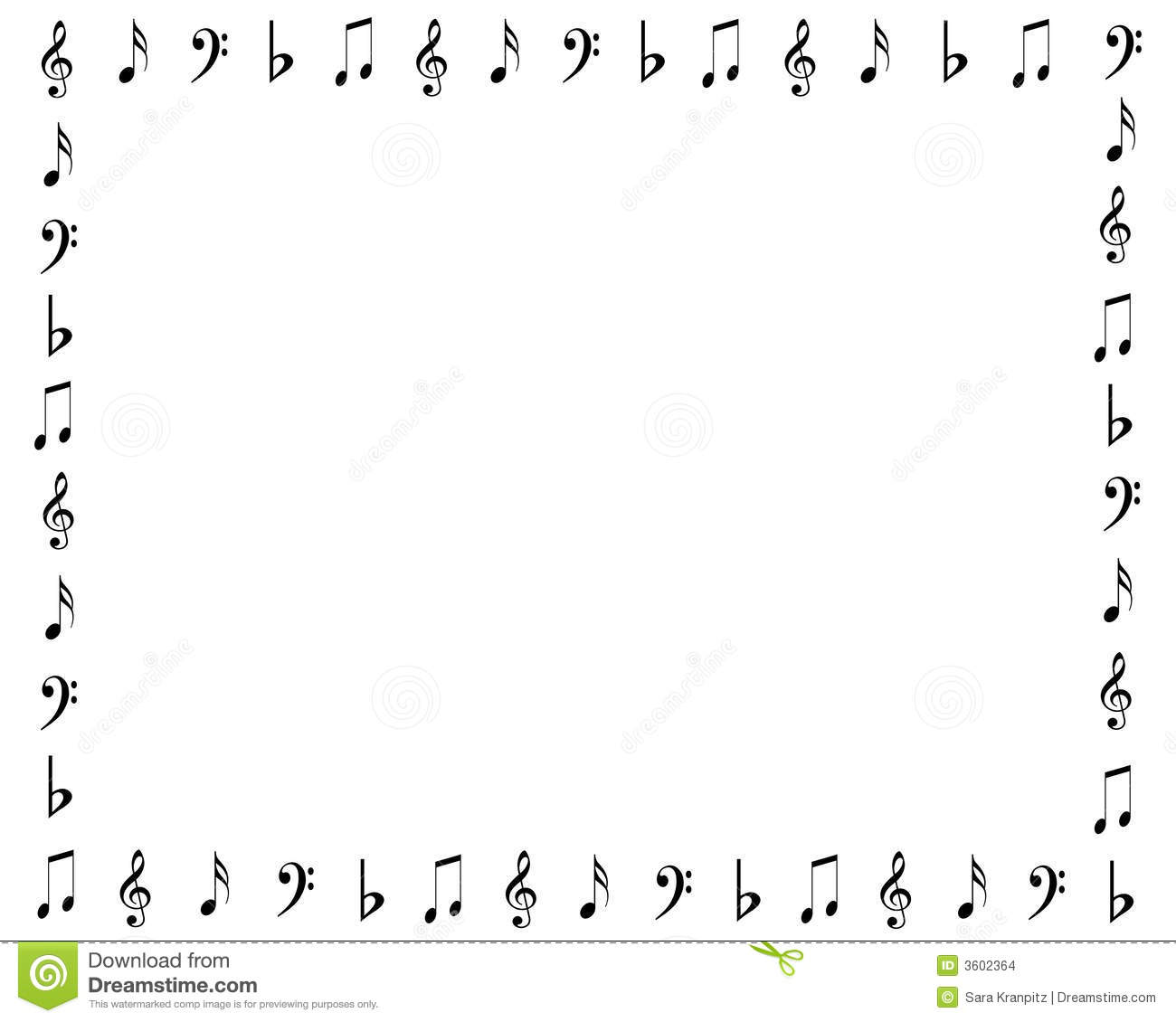 BUFFALO  BUMP ’NBOOGIEWhenSeptember 14-16, 2018WhereVFW Post 62512450 Walden Avenue, Cheektowaga, NY 14225FEATURING        Jamie Marshall, Michael Diven, Dancin’ Dean and Tina Foster as our DJ & instructorA block of rooms has been reserved atHampton Inn Galleria Mall1745 Walden Ave, Cheektowaga, NY 14225(716) 894-8000; Toll Free (800) 426-7866Special Rate $104 per night (plus tax), ask for “BBB” block.These rates are good for September 13 – 16, 2018Rate not guaranteed after August 13, 2018.Reservation changes or cancellations made after 3:00 PM Eastern Time (US & Canada) on September 11 are subject to a one night room & tax penalty.Email me for online hotel registration link.Registration form on reverse.Line danceworkshopfriday dance7:30 – 11:00 pmFriday night theme isDown on the FarmSaturdayLessons 9 – 4:30pmIncludes beginner roomLunch on your ownOpen dancing between lessonsEvening dance 7:30-12SundayClassic Lessons      9:30 am– 12:00 pmOpen dancing*Complimentary snacks & beverages at evening dances  * 50/50 each evening*Chinese Auction on Saturday Event Director        Connie Glasier                (716) 673-1438  bbnbworkshop@gmail.com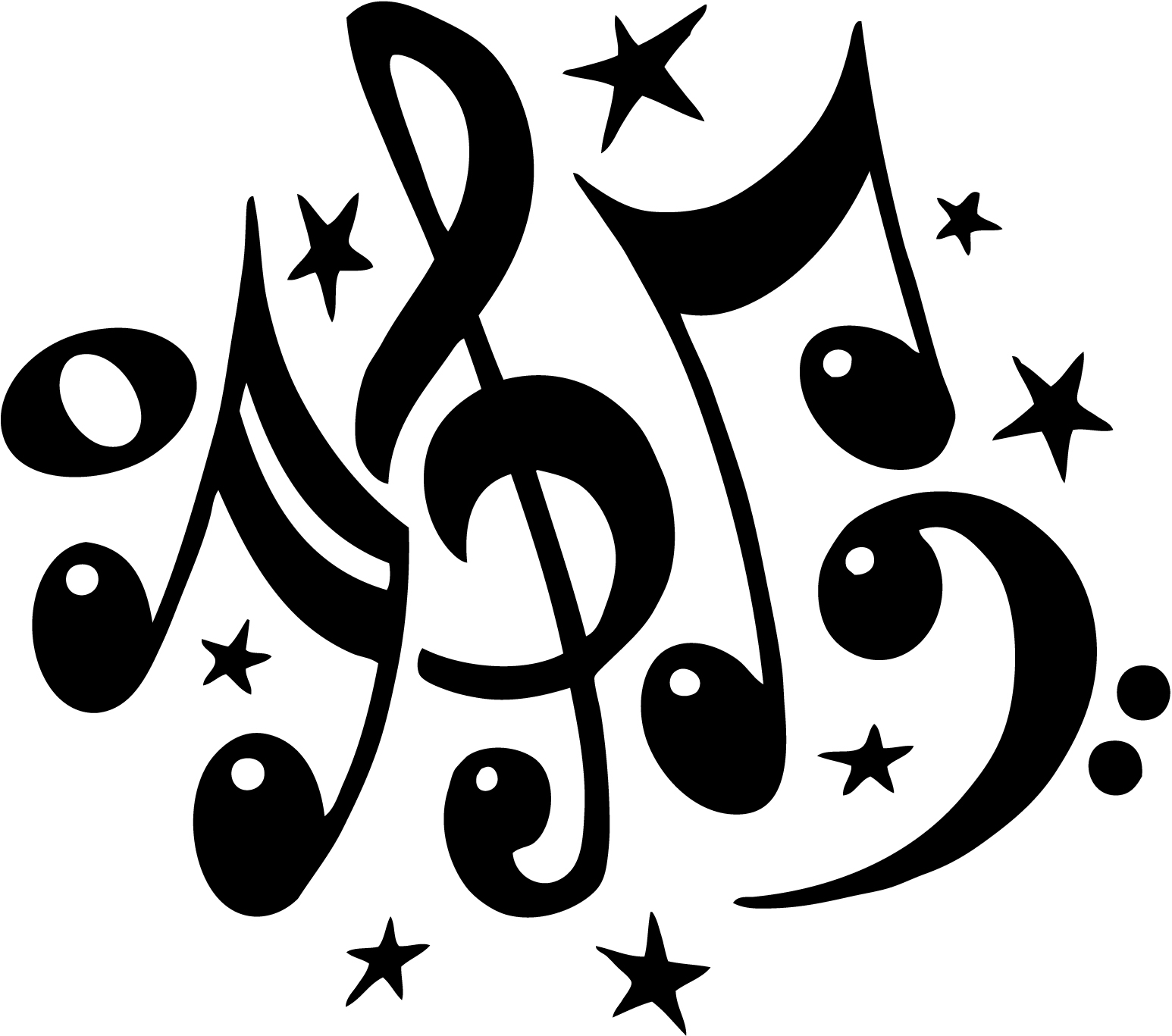 Registration on back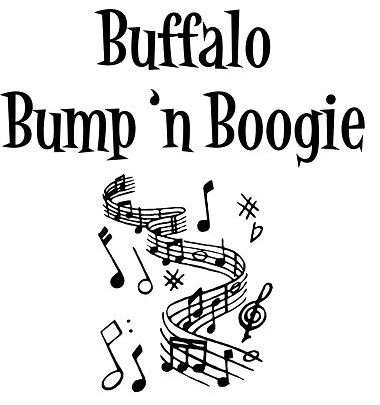 Registration FormSeptember 14-16, 2018Register Early!Space is Limited!Fee if Registration received On or beforeJune 30, 2018On or beforeJuly 31, 2018On or beforeJuly 31, 2018AfterJuly 31, 2018Total AmountTotal AmountCircle your choice in the appropriate column.Circle your choice in the appropriate column.Circle your choice in the appropriate column.Circle your choice in the appropriate column.Circle your choice in the appropriate column.Circle your choice in the appropriate column.Complete Package: Friday dance; Saturday workshop, Saturday dance; Sunday workshop$ 75$ 80$ 80$ 90$$Saturday workshop only	and Saturday evening dance $ 55$ 65$ 65$ 75$$Friday and Saturday evening dances onlyEach $10 payable at door, no advance sale.Each $10 payable at door, no advance sale.Each $10 payable at door, no advance sale.Each $10 payable at door, no advance sale.----------------------Step Sheet Booklet (prepaid ONLY)$ 8$ 8$ 8$ 8$$Step Sheet CD	(Step Sheets only, no music, prepaid ONLY)$ 5$ 5$ 5$ 5$$Lunch will be on your own this year.  You may bring a bag lunch or go out to local restaurants.******************NO REFUNDS	US Funds ONLYNO REFUNDS	US Funds ONLYNO REFUNDS	US Funds ONLYTotal EnclosedTotal EnclosedTotal Enclosed$$